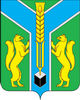 Контрольно-счетная палатамуниципального образования «Заларинский район»З А К Л Ю Ч Е Н И Е  № 14/28- зКонтрольно-счетной палаты МО «Заларинский район» на проектбюджета  Троицкого муниципального образования на 2018 год и плановый период 2019 и 2020 годов.21 декабря      2018 года                                                                                п.ЗалариНастоящее заключение подготовлено мною, аудитором   Контрольно-счетной палаты МО «Заларинский район»  Кантонист Т.С., на основании Положения о КСП, плана работы КСП на 2017 год, соглашения о передаче КСП полномочий по осуществлению внешнего муниципального финансового контроля,  рамках стандарта внешнего муниципального финансового контроля «Порядок осуществления КСП предварительного контроля  формирования проекта местного бюджета на очередной финансовый год и плановый период» (СВМФК-3).Нормативно-правовая база.Проект бюджета  Троицкого муниципального образования (далее – Троицкое  МО, поселение) представлен в Контрольно-счетную палату своевременно.По аналогии с областным бюджетом, районным  бюджетом, проект бюджета поселения  сформирован на 3 года, то есть,  на 2019 год и плановый период 2020 и 2021 годов. Перечень документов и материалов, представленных одновременно с проектом бюджета, в основном, соответствует требованиям ст. 184.2 БК РФ. Одновременно с проектом бюджета   были представлены паспорта муниципальных программ, которые отражены в расходной части проекта бюджета.Формирование основных параметров  бюджета поселения на 2019 год и плановый период 2020 и 2021 годов осуществлялось на основании ожидаемых параметров исполнения бюджета за текущий 2018 год, показателей прогноза социально-экономического развития муниципального образования  до 2021 года, основных направлений бюджетной и налоговой политики Троицкого муниципального образования . Кроме того, учтены изменения, внесенные в Бюджетный кодекс РФ, Налоговый кодекс. Анализ прогноза  социально-экономического развитияТроицкого муниципального образования на 2019-2021 г.             В соответствии с требованиями ст.173 БК РФ, одновременно с проектом бюджета  представлены отдельные показатели прогноза социально-экономического развития поселения на 2019 – 2021 годы. В Троицком     муниципальном образовании разработана концепция социально-экономического развития  поселения, сформированы приоритеты социально-экономического развития до 2021 года.   Для расчета проекта бюджета поселения, как и в 2018 году, аналогично прошлому году, взят за основу консервативный вариант развития экономики, то есть, направленный, в основном, на поддержание достигнутого уровня развития. Консервативный вариант развития экономики также взят  за основу при составлении проекта бюджета района и областного бюджета на 2019-2021 годы, что позволит исключить финансово неподтвержденные обязательства и сократить непрофильные расходы в бюджетных учрежденияхАнализ отдельных показателей прогноза социально – экономического развития Троицкого МО на 2019-2021 годы показал: Среднесписочная  численность  работающих в  2018-2021 годах, по сравнению с 2017 годом,   планируется на одном уровне – 213 чел.Фонд оплаты труда планируется с незначительным увеличением по сравнению с 2018 годом на 5% в 2019 – 2021 году . Согласно прогнозу, в муниципальном образовании зарегистрировано 14 индивидуальных предпринимателей, объем выручки от реализации  товаров,  услуг у которых планируется в 2019-2021 году на уровне  2018 года. Анализ отдельных показателей прогноза социально-экономического развития   показал, что в уровне жизни населения Троицкого МО  в 2019 году, по сравнению с 2018 годом,  и в плановом периоде 2020-2021 годов, учитывая стабильный рост сводного индекса потребительских цен, опережающего роста инфляции по сравнению с ростом ВВП, значительных изменений в лучшую сторону не произойдет.Основные направления бюджетной и налоговой политики Троицкого  МО на 2019-2021 годы.В составе документов к  проекту бюджета  представлено Положение об основных направлениях бюджетной и налоговой политики Троицкого МО на 2019 год и плановый период 2020 и 2021 годов (далее – Основные направления) с соответствующим постановлением главы администрации, при этом, дата и номер постановления не указаны.Основной целью бюджетной и налоговой политики поселения, является обеспечение сбалансированности  и устойчивости бюджетной системы муниципального образования.В ходе проведения анализа представленных направлений Контрольно-счетной палатой отмечено, что основные цели и задачи  бюджетной и налоговой политики поселения тесно связаны с  направлениями бюджетной и налоговой политики района на 2019 год и плановый период 2020 и 2021 годов.  Бюджет  Троицкого  муниципального образования.Анализ прогноза доходной части бюджета.Доходы бюджета Троицкого МО на 2019 год предлагается утвердить в объеме 14 990,8 тыс.руб., это на 8 377,0 тыс.руб. или на 37 % меньше ожидаемого исполнения в 2018 году. Первоначальный бюджет на 2018 год утверждали с меньшей суммой 4  684,6 тыс.руб. (12  306,2 тыс.руб.)Из них, безвозмездные поступления из бюджетов других уровней составят 7 076,9 тыс.руб., что на 8 599,2 тыс.руб.  или   в 2,2 раз  меньше  ожидаемых поступлений 2018 года. Снижение объемов доходов в 2019 году  по сравнению с ожидаемым исполнением 2018 года  связано с формированием в настоящее время первоначальной редакции бюджета поселения, не включением в него ожидаемых нераспределенных доходов областного  бюджета, которые найдут свое отражение в бюджете поселения  в течение финансового года. Удельный вес  безвозмездных поступлений в общем объеме доходов бюджета поселения  в  2019 году составит 63 %.  По факту исполнения 2018 года этот показатель будет значительно выше -  76% от общего объема доходов бюджета поселения. Удельный вес  безвозмездных поступлений в планируемом периоде 2019-2020 годов планируется в размере 66 % то есть, на 10% меньше уровня  ожидаемых поступлений  2018 года.Плановые назначения по доходам на 2020 год предлагается утвердить в объеме 16057,2  тыс.руб. (на 7 %  выше 2019 года), на 2021 год – в объеме 16298,7 тыс.руб. (почти на 1,5%  выше, чем в  2020году), т.е.,  имеются незначительные  темпы снижение доходов бюджета поселения  в плановом периоде по сравнению с 2019 годом.Собственные доходы бюджета поселения состоят из налоговых  и неналоговых доходов, общий объем которых планируется на 2019 год в сумме 5 435,8 тыс.руб, это на 428,7  тыс.руб.  больше  ожидаемого исполнения 2018 года. Плановый показатель 2018 года (5015,1 тыс.руб.) не был достигнут (5007,1 тыс.руб. или 99,8% к плану). В 2020 году объем собственных доходов планируется незначительно  увеличить  до 5460,8 тыс.руб.  и в  2021 году увеличить - до 5467,8 тыс.руб.                                                                                                                                                                                                                                          В соответствии с действующим законодательством, все источники доходов бюджета поселения закреплены за соответствующими главными администраторами доходов, которые отражены в Приложении № 2 к данному проекту бюджета, и которые обязаны осуществлять контроль за правильностью исчисления налогов, полнотой и своевременностью их уплаты, принимают решения о взыскании пени и штрафов по ним.                                             Налоговые доходы.Налог на товары, переданный в бюджет поселения с 1 января 2014 года на основании  Закона Иркутской области о межбюджетных трансфертах, состоящий из  акцизов на нефтепродукты: дизельное топливо, моторные масла, автомобильный бензин и прямогонный бензин по нормативу 0,045% для Троицкого   муниципального образования,  утвержденному в областном бюджете.   Поступление налога на товары   составит в 2019-2021 годы – 3 666,8 тыс.руб.Указанные средства образуют дорожный фонд поселения. Объем налога на доходы физических лиц  прогнозируется на 2019 год в сумме 405,0 тыс.руб.,  это на  уровне  ожидаемых поступлений 2018 года (400,0 тыс.руб.) Объем налога на доходы физических лиц  в  2020 и 2021 году незначительно увеличивается, и составит 420,0 и   437,0 тыс.руб.Как уже отмечалось в прошлом году, основным видом налоговых доходов поселения становится налог на товары (доходы от акцизов на нефтепродукты), который составит  67% от объема собственных доходов бюджета поселения.          Налог на совокупный доход состоит из единого сельскохозяйственного налога. Прогноз поступлений ЕСХН в 2019 году и плановом периоде 2020 и 2021 годов запланирован  в сумме 53,0 тыс.руб. ежегодно , это также почти на  уровне  ожидаемых поступлений   2018 года (50,0 тыс. руб.) Налоги на имущество.  В состав данного вида налогов в 2019 году и плановом периоде 2020 и 2021 годов включены следующие вида налогов: налог на имущество физических лиц, земельный налог. Указанные виды налогов в 2019 году и плановом периоде 2020 и 2021 годов прогнозируются на основании нормативов отчислений в бюджет поселений и  ожидаемых поступлений 2018 года 1280,0 тыс. руб. ежегодно.Объем  поступлений государственной пошлины в бюджет поселения  в 2019-2021 году   прогнозируется  в размере 10,0 тыс. руб., что на 1,0 тыс.руб. меньше   ожидаемых поступлений 2018 года – 11,0 тыс.руб. Неналоговые доходы.Общий объем неналоговых  доходов бюджета муниципального образования, которые состоят из доходов от использования  имущества и продажи материальных и нематериальных активов, на 2019 год, а также, плановый период 2020-2021 годов составит 20,0 тыс.руб., это на уровне ожидаемых поступлений  2018 года (20,0 тыс.руб.) Как видно из проведенного анализа, увеличение объема собственных доходов поселения планируется, в основном,  за счет увеличения  объемов налоговых доходов, их собираемости. Безвозмездные поступления.Общая сумма безвозмездных поступлений в бюджет муниципального образования из федерального, областного бюджета и  бюджета района на 2019 год  составит  9 555,0 тыс.руб., это на 6 121,1 тыс.руб. или в 1,6 раз  меньше  ожидаемых поступлений 2018 года. В  2020 году, объем безвозмездных поступлений  прогнозируется к увеличению  по сравнению с 2019 годом – на 1051,4 тыс.руб. (11%) и составит 10 606,4 тыс.руб., на 2021 год планируется 10830,9  тыс.руб.  или почти на уровне   2020 года.  Снижение объемов безвозмездных поступлений в 2018 году имеет место и в бюджете района. Это связано с неполным распределением межбюджетных трансфертов из областного  бюджета и соответственно из бюджета района. При этом:---дотация на выравнивание уровня бюджетной обеспеченности из областного бюджета   составит в 2019 году 1085,0  тыс.руб., на 2020  и 2021 годы, как уже отмечалось выше,   прогнозируется  снижение указанной дотации:  931,2 тыс. руб. или на 8,5% ниже уровня 2019 года (2020 год) и 132,0 тыс.руб. или на 9% выше уровня 2020 года (2021 год).--- дотация на выравнивание уровня бюджетной обеспеченности из бюджета района составила: в 2019 году – 8150,5 тыс.руб., в 2020 году – 9355,7,0 тыс.руб.  и в 2021 году – 979,4 тыс.руб.---субвенция на осуществление первичного воинского учета  из федерального бюджета, в 2019-2021 году  планируется   в одинаковом размере 285,2 тыс.руб., остается практически на уровне 2018 года 272,8 тыс.руб.  ---субвенция на осуществление областного государственного полномочия по осуществлению перечня должностных лиц органов местного самоуправления, уполномоченных составлять протоколы об административных нарушениях, предусмотренных отдельными законами Иркутской области об административной ответственности планируется в одинаковом размере  в  2019 -2021 году по -0,7тыс.руб., это на уровне ожидаемых поступлений  2018 года .---субвенция на осуществление отдельных областных государственных полномочий в сфере водоснабжения и водоотведения   из федерального бюджета   планируется в одинаковом размере на весь плановый период – 33,6 тыс.руб.,  это на уровне ожидаемых поступлений  2018 года .Расходы бюджета Троицкого МО.Расходы бюджета поселения на 2018 год предлагается утвердить в объеме 15262,59 тыс.руб., это на  5162,14 тыс.руб.  или почти на 25 % меньше  ожидаемого исполнения 2018 года (20427,73 тыс.руб). На 2020 год предусмотрено увеличение   расходов – на 0,6 % к уровню 2019 года (16329,74 тыс.руб) и на 2021 год  - 16572,09 тыс.руб. т.е.  прослеживается незначительное увеличение указанных расходов по отношению к 2020 году (на 242,35 тыс.руб.) То есть, соответственно доходам, снижение  расходной части бюджета района к уровню 2018 года обусловлено, также, неполным распределением средств из других бюджетов.Анализ структуры расходов в 2019-2021 году показал:По разделам бюджетной классификации расходы сложились следующим образом:Раздел 01 «Общегосударственные вопросы». В данном разделе отражены расходы на заработную плату с начислениями  главе муниципального образования,  расходы на содержание администрации  Троицкого   муниципального образования. Отражен, также,  объем резервного фонда, который прогнозируется в  сумме 1 тыс.руб. Запланированные средства Резервного фонда используются на цели в соответствии с Положением о порядке расходования средств резервного фонда, утвержденным главой администрации.Общая сумма расходов по данному разделу на 2019 год планируется в размере 6088,15 тыс.руб., это на 1 290,39 тыс.руб. или на 25,9%  меньше ожидаемого исполнения 2018 года. В 2020 и 2021 годах прослеживается значительное увеличение указанных расходов по отношению к 2019 году, соответственно, на 22 % (в 2020 году- 6230,56 тыс.руб.) , на 7%  (в 2021 году- 6683,24 тыс.руб.). Расходы на содержание главы администрации поселения планируются  в 2019 году в размере – 748,65 тыс.руб.,или 76% от ожидаемого исполнения 2018 года. Расходы на функционирование местной администрации в 2019 году предусмотрены в объеме 5337,8 тыс. руб., или 86% от ожидаемого исполнения 2018 года. Наибольший удельный вес в расходах по данному подразделу составляют расходы на оплату труда – 4426,8 тыс. руб., или 72%. Иные расходы по данному подразделу запланированы в сумме 911,0 тыс. руб., в том числе коммунальные услуги , услуги по содержанию имущества. В 2020 - 2021 годах планируются расходы на функционирование местной администрации в размерах – 6230,56 тыс.руб. и 6683,24 тыс.руб.По подразделу  «Другие общегосударственные вопросы» расходы запланированы в объеме целевой областной субвенции  на выплату заработной платы  специалисту, составляющему  протоколы об административных нарушениях, ежегодно в сумме 0,7тыс. руб.Подраздел 0203 «Национальная оборона». В данном подразделе отражены расходы за счет средств федерального бюджета по  осуществлению первичного воинского учета на территориях, где отсутствуют военные комиссариаты. Как показал анализ, суммы расходов по данному подразделу на 2019-2021 годы  отражены в полном размере –285,2 тыс.руб., это  практически на уровне ожидаемого исполнения  2017 года 272,0  тыс.руб.Как уже отмечалось выше, в раздел 03 «Национальная безопасность и правоохранительная деятельность» обозначены расходы  в сумме 2,0 тыс.рубл. По муниципальным  программам : «Комплексные меры по профилактики злоупотребления наркотическими средствами психотропными веществами на 2016-2018гг»,  и «Обеспечение первичных мер пожарной безопасности на территории МО  на 2015-2018 годы.»  в сумме 1,0 тыс.руб. по каждой программе.    Раздел 04 «Национальная экономика». По данному разделу отражаются расходы на осуществление отдельных гос.полномочий по регулированию тарифов ЖКХ и расходы на дорожное хозяйство, которые запланированы на 2019 год в сумме 3700,4  тыс. руб. Расходы на осуществление отдельных госполномочий по регулированию тарифов ЖКХ в 2019-2021 году  запланированы в объеме 32,1 тыс. руб.ежегодно.  ( это на уровне 2018 года). Расходы на выполнение госполномочий отражены в размере запланированной субвенции на эти цели.Расходы на  дорожное хозяйство в 2019 году  прогнозируется в объеме 3666,8 тыс.рубл. В составе указанных ассигнований предусмотрены расходы за счет доходов, поступающих от уплаты акцизов по подакцизным товарам.  Ожидаемое исполнение 2018 года по данному разделу составит 3319,41 тыс.руб., что составит всего 59,4 % или 2272,83 тыс.руб. меньше плановых назначений на 2018 год (5592,24 тыс.рубл.) Следует отметить, что в соответствии со ст. 179.4. БК РФ бюджетные ассигнования муниципального дорожного фонда, не использованные в текущем финансовом году, направляются на увеличение бюджетных ассигнований муниципального дорожного фонда в очередном финансовом год. По рекомендациям КСП данные показатели необходимо откорректировать. В 2019 году  указанных расходов по отношению к 2018 году,  не увеличиваются   и составят 3666,8 тыс.руб., ежегодно.  Раздел 05 «Жилищно – коммунальное хозяйство». Объем расходов по данному разделу  в  2019 году  планируется   в размере 406,0 тыс.руб. , в 2020-2021 годы 356,0  и 406,0 тыс.руб., это значительно меньше, чем ожидаемое исполнение 2018 года (1035,16 тыс.руб.). Причиной снижения  расходов  в 2019-2021 годы по сравнению с 2018 годом является отсутствие распределения средств  долгосрочных программ в областном бюджете.              В 2019 году по подразделу 0502 «Коммунальное хозяйство» запланированы  расходы в сумме 102,0 тыс. руб.  и по подразделу 0503 «Благоустройство»  в сумме – 304,0 тыс. руб.Раздел 08 «Культура». По данному разделу общая сумма расходов составит в 2019 году- 4778,84 тыс.руб., это на 4003,71 тыс.руб. или на 54 % меньше ожидаемого исполнения 2018 года, на 2020 году- 5653,58  тыс.руб (на 874,74  тыс.руб. больше , чем в 2019 году) и в 2021 году- 5393,25 тыс.руб. (на 262,33  тыс.руб. меньше чем в  2020году).Раздел 10 «Другие вопросы в области социальной политики» По данному разделу общая сумма расходов составит в 2018 -2020 годы составит  1,0 тыс.руб.ежегодно. В данном разделе обозначены расходы по муниципальной программе «Доступная среда для инвалидов и других маломобильных групп населения на 2016-2020 годы» объем которых предусмотрен  в размере 1,0 тыс.руб.  Раздел 11 «Физическая культура и спорт ». По данному разделу отражаются расходы МП « Развитие физической культуры и спорта на 2017-2019годы», которые запланированы  в размере 1,0 тыс.руб. ежегодно.В связи с тем, что бюджет муниципального образования  утверждается на три года, согласно требованиям ст.184.1  БК РФ, должны быть также  утверждены  объемы условно утверждаемых расходов, т.е. еще не распределенных  в расходной части бюджета в плановом периоде.  В представленном проекте решения о бюджете муниципального образования  условно утверждённые расходы определены в следующих суммах: на 2020 год -  в сумме 400,3 тыс. рублей, на 2021 год – в сумме 812,6 тыс. рублей. Частью третьей статьи 184.1 Бюджетного кодекса Российской Федерации определено, что общий объем условно утверждаемых расходов в случае утверждения бюджета на очередной финансовый год и на плановый период на первый год планового периода устанавливается в объеме не менее 2,5 процента общего объема расходов бюджета, на второй год планового периода - в объеме не менее 5 процентов общего объема расходов бюджета.               Нормативы расчета указанных расходов  соблюдены. 3. Источники внутреннего финансированиядефицита бюджета.Прогнозируемый объем дефицита бюджета  поселения на 2019 год  составит  256,9 тыс.руб., на 2020 год – 272,54 тыс.руб., на 2020 год – 273,39 тыс.руб. Источниками финансирования дефицита бюджета по всем трем годам планируется, не в противоречие требованиям ст. 96 БК РФ, разница между полученными и погашенными муниципальным образованием кредитами кредитных организаций. Из Приложения № 9 к данному проекту бюджета  следует, что объем муниципального  долга по состоянию на 1 января 2019 года в Троицкого  муниципальном образовании   составил 296,8 тыс.руб.Предельный объем муниципального долга на 2019 год предусмотрен в размере 2717,9 тыс.руб. ,  на 2020 год – 2725,4 тыс.руб., на 2021 год – 2733,9 тыс.руб., что не противоречит требованиям ст. 107 БК РФ.Верхний  предел  муниципального долга по состоянию на 1 января 2020 года предлагается утвердить в размере 522,5 тыс.руб., на 1 января 2021 года – 795,1 тыс.руб. и на 1 января 2022 года – в размере 273,4 тыс.руб.,  что также не противоречит требованиям ст. 107 БК РФ. Уполномоченным органом, осуществляющим внутренние заимствования, является администрация Троицкого муниципального образования.Анализ текстовой части  проекта решения о бюджете        Как показала проверка, текстовая часть проекта решения о бюджете  на 2019 год    и плановый период 2020 и 2021 года содержит показатели, соответствующие требованиям ст. 184.1 БК РФ. Выводы и рекомендации.Представленный проект бюджета Троцкого муниципального образования разработан на трех летний период: на 2019 год и плановый период 2020 и 2021 годов. По причине неполного распределения средств из федерального, областного  бюджетов и бюджета района,  не представилось возможным сформировать полноценный бюджет, как по доходам, так и по расходам. Нераспределенные объемы доходов должны найти свое отражение в бюджете муниципального образования в течение финансового года. Как видно из проведенного анализа,  незначительное увеличение объема собственных доходов поселения планируется только  за счет увеличения  объемов налоговых доходов, их собираемости. В ходе проведения экспертизы Контрольно-счетной палатой были отмечены отдельные замечания, которые изложены в данном заключении.В связи с этим, считаю необходимым рекомендовать:Учесть замечание, отмеченное в данном заключении.Рассмотреть  уточненный проект бюджета  Троицкого муниципального образования  на 2019 год и плановый период 2020 и 2021 годов и принять его к утверждению.Аудитор   КСП МО «Заларинский район»:                                                       Т.С. Кантонист